ПредметОкружающий мирУрок – ознакомление с новым материаломТема«Разнообразие животных»Продолжительность урока45 минутКласс3-б  класс ТехнологииПрезентационные материалы  для показа на экране через мультимедийный  проектор с помощью компьютера. Цель урокаОзнакомить с классификацией животных и их групповыми признаками.ЗадачиЗадачиОбучающиеПознакомить детей с группами животных и их основными признаками, повторить имеющиеся знания о животных, обучение составлению синквейнаРазвивающиеРазвитие познавательных процессов, творческих способностей, воображения, памяти, любознательности, самостоятельности.ВоспитательныеВоспитание бережного отношения к окружающей природе, прививать интерес к предмету.ОборудованиеПрезентация «Разнообразие животных»Кроссворд «Животные»Таблица «Название группы животных и их признаки»Учебник « Окружающий мир» А. А. Плешаков для 3 класса,1 частьРабочая тетрадь по окружающему мируКонверты  с заданиями для групповой работыЭтапы урокахронометражСодержание урокаТеоретическое обоснованиеОрганизационный момент30 сПрозвенел звонок, начинается урок.Встаньте правильно. Тихо садитесь.Солнце медленно встаёт.Свет его на нас прольётся, Луч его нам улыбнётся,Новый день оно начнёт.С наступлением нового дня! Пусть он будет таким же радостным, солнечным, как ваши улыбки. Улыбнитесь друг другу! С отличным настроением начинаем наш урок.Создание благоприятной психологической обстановки, доверия. Поддержание эмоционально-положительного настроя на урок.Сообщение темы и цели урока30 сПосмотрите внимательно на экран /1 слайд с изображением разных групп животных/.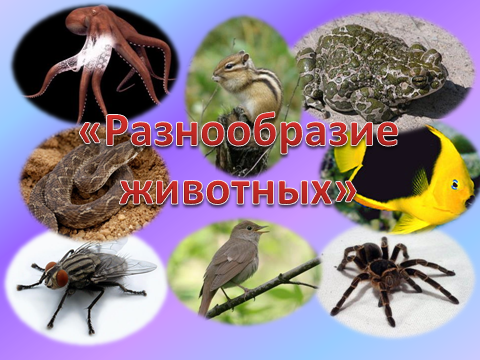 - Скажите, о чём пойдёт речь на нашем уроке?(о животных)- Какие изображены животные? (разные)- Кто сформулирует тему нашего урока? (Разнообразие животных). /1 слайд – появление темы урока/- Сегодня мы познакомимся с разными животными и их групповыми признаками.Введение учащихся в тему урока, настрой и осознание детьми  того, какие новые знания они должны получить на уроке.Актуализация опорных знаний.8 мин 40 с- Перед вами кроссворд. Разгадав его, мы узнаем, какая наука изучает животных. На экране будут появляться разные животные, вы должны сказать их название. /2 слайд/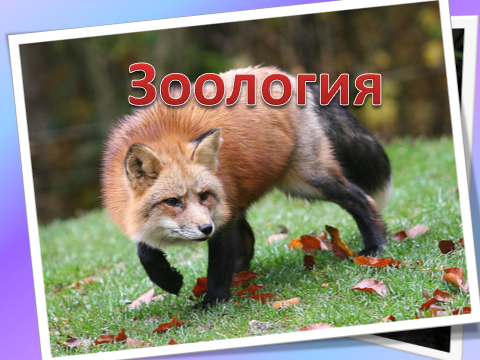  К доске идёт записывать ответы в кроссворд ученик.                 (Кроссворд на доске):- Как называется наука, которая изучает животных? (зоология) /2 слайд/- Вспомните, чем отличаются разные группы животных? (количеством ног и покровом тела)По мере обсуждения групп, данные мы будем заносить в таблицу (на экране): /3 слайд/ - А вы будете работать в своих тетрадях. Откройте тетради. Найдите задание № 4: записывайте названия представителей разных групп животных.- Какие группы животных вы уже знаете? (звери, птицы, рыбы, насекомые)- К какой группе вы отнесёте этих животных?         - А сейчас я предлагаю вам посмотреть на них и послушать их голоса. /4 слайд/  (Звери)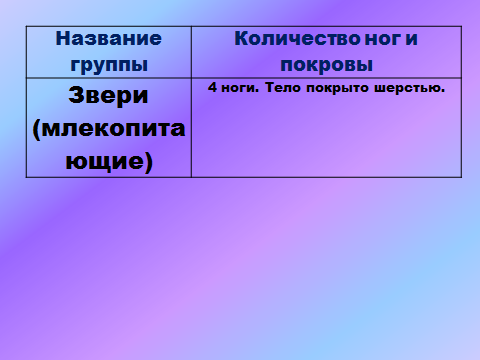 - Что объединяет всех этих животных? Сколько ног? Чем покрыто тело? (4 ноги, тело покрыто шерстью) Заносим данные в таблицу./5 слайд/ А вы в тетрадях запишите представителей этой группы животных.-Какая следующая группа? (птицы)- Каких животных этой группы вы знаете? Назовите тех, которых видите на экране. /6 слайд/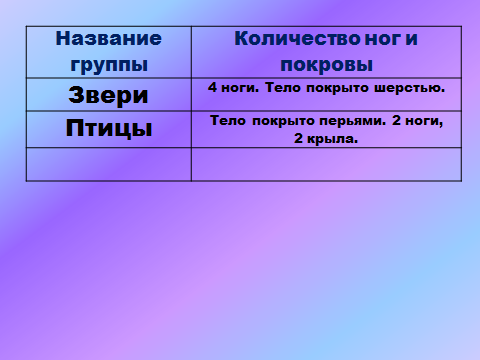 - Что отличает птиц от всех других животных? (тело покрыто перьями, 2 крыла и 2 ноги) Заносим данные в таблицу /7 слайд/ и в тетрадь.- Назовите этих животных. /8 слайд/ К какой группе они относятся? (рыбы)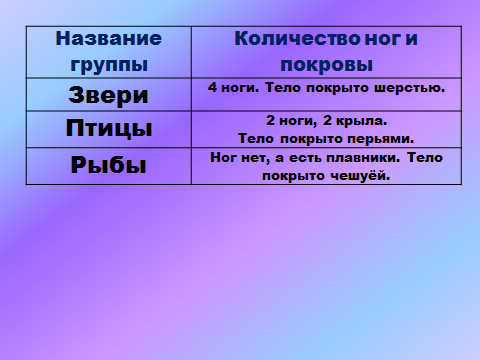 - Что можно сказать об этих животных? Чем они отличаются от других? (водные животные, ног нет, а есть плавники, тело покрыто чешуёй) Заносим данные в таблицу /9 слайд/ и в тетрадь.- Назовите этих животных. /10 слайд/ К какой группе они относятся? (насекомые)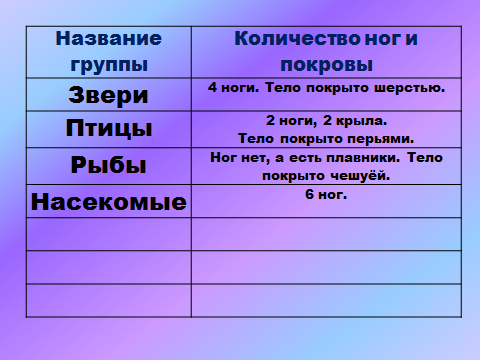 - Вспомните отличительный признак насекомых. (6 ног) /11 слайд/ Заносим данные в таблицу и в тетрадь.- Назовите этих животных. Где они живут? (на суше и в воде). /12 слайд/- Как называется группа этих животных? (земноводные)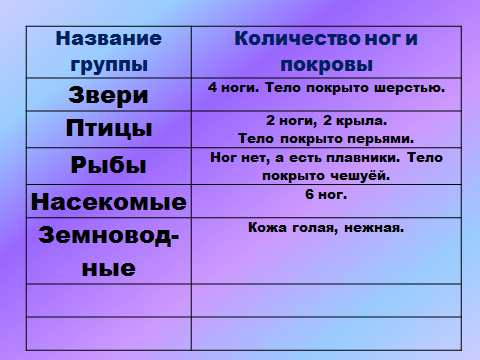 - Чем они отличаются от других животных? (кожа голая, нежная.) /13 слайд/ заполняем таблицу и записываем представителей этой группы в тетрадь. Посмотрите на экран и назовите этих животных. /15 слайд/-  Как называется группа этих животных? (пресмыкающиеся или рептилии)- Какие особенности имеют пресмыкающиеся? (их тело покрыто сухими чешуйками, иногда панцирем). /16 слайд/ Записываем в таблицу и в тетрадь.Фронтальная работа, работа у доски.Повторение имеющихся знаний по данной теме (создание ситуации успеха – детям легко и интересно отвечать на вопросы) и одновременно получение новых знаний, знакомство с новым термином «Зоология». Подготовка  к изучению нового материала. Уровень усвоения знаний – узнавание.Организация рабочего места (открыли тетради, учебники)Работа на данном этапе строится на имеющихся знаниях детей, полученных на уроках во 2 классе, на собственном опыте детей.В работе участвуют и развиваются мыслительные приёмы сравнения, синтеза, анализа и обобщения, а так же зрительная и слуховая память. Дети работают устно фронтально и письменно в тетрадях индивидуально.Проверка знания теории в процессе выполнения практической работы.Физкультминутка 40 сНа болоте 2 лягушки – 2 весёлые подружкиУтром рано просыпались, полотенцем растирались,Ручками похлопали, ножками потопали,Вправо – влево наклонились И обратно возвратились.Вот здоровья в чём секрет! Всем друзьям: «Физкульт-привет! /14 слайд/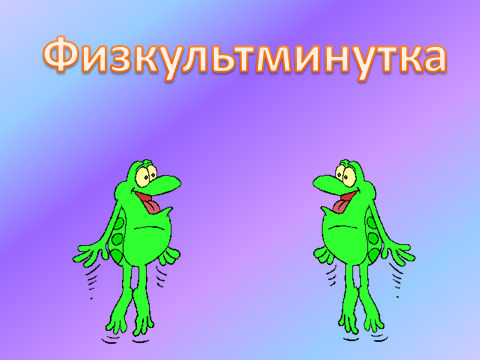 Охрана здоровья детей, снимается утомляемость, поддерживается эмоциональный настрой, развивается внимание.Изучение нового материала.10 мин- Сегодня вы узнаете ещё несколько групп животных.  -Посмотрите на экран /17слайд/, назовите этих животных. (дождевой червь). Группа этих животных называется черви.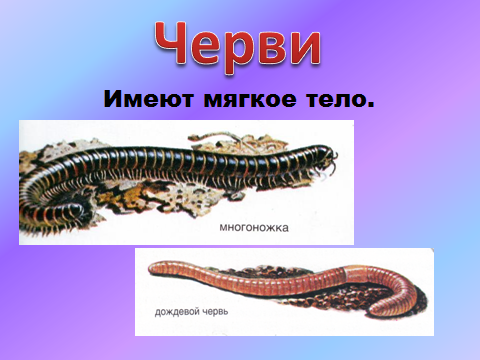 - Прочитайте, что написано о них в учебнике. - Какая особенность этих животных?(имеют мягкое тело) - Запишите представителей этой группы в тетради.- Следующая группа животных – моллюски /18 слайд/. У моллюсков мускулистое мягкое тело либо с раковиной, либо без раковины. - Прочитайте, что написано о моллюсках в учебнике.- Какая особенность у Моллюсков? /19 слайд/- Запишите представителей в тетрадь. - Посмотрите на экран /20 слайд/. 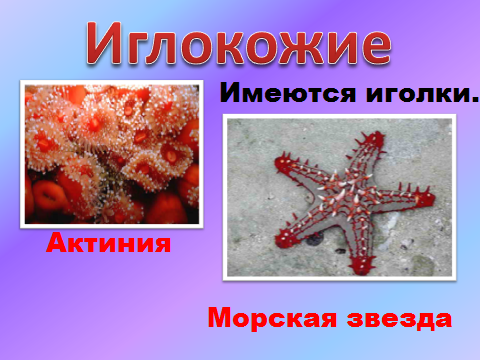 Как называется группа следующих животных? (иглокожие).- Как вы думаете, почему они так называются? (на коже есть иголки). Прочитайте в учебнике об иглокожих.- Назовите представителей этой группы животных. Запишите.- Кого вы видите на экране? (краб, рак) /21 слайд/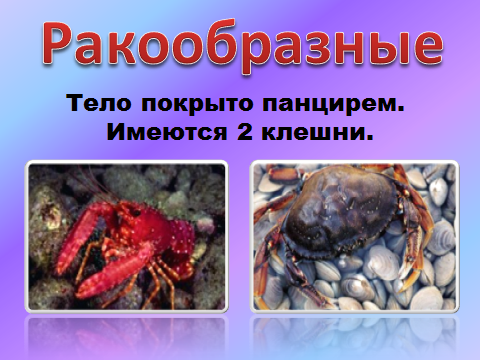 - Как вы думаете, как называется следующая группа животных? (ракообразные) – \появляется название на экране.\- Прочитайте, что о них говорится в учебнике.- Какая особенность у этих животных? (тело покрыто панцирем, имеется 2 клешни)- Запишите представителей этой группы в тетрадь.- Следующая группа животных – паукообразные. /22слайд/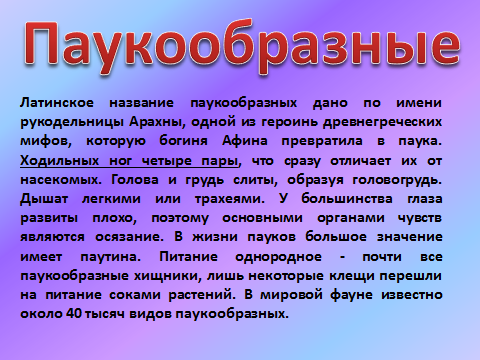 - Прочитайте, что о них написано на экране. Какая особенность паукообразных? (8 ног)- Запишите представителей в тетрадь. /23 слайд/Знакомство с новым материалом – устная фронтальная работа. Аналитический уровень сформированности умений и навыков у детей.Учащиеся знакомятся с такими группами животных, как черви, моллюски, иглокожие, ракообразные, паукообразные, выделяют их отличительные признаки и знакомятся с представителями этих групп.Работа с учебником – развитие выразительного и осмысленного чтения, зрительной памяти.Самостоятельная работа в тетрадях – закрепление полученных знаний.Использование презентации помогает детям наглядно представить животных данных групп.В работе развиваются мыслительные приёмы сравнения, синтеза, анализа и обобщения, зрительная и слуховая память.Работа в группах10 мин./24 слайд/Каждой группе я даю конверт с заданием и клей. Там лежит общий лист (розового цвета) и листочки для каждого члена группы (белого цвета). А также лист с алгоритмом выполнения групповой работы(жёлтого цвета). Достаньте содержимое конвертов, раздайте каждому по 1 белому листочку, общий (розовый) листок и алгоритм положите по середине и послушайте задание. Задание для 1 группы: составить словарь терминов по теме урока. Обсудите в группе, какие слова должны быть в словаре (если затрудняетесь – воспользуйтесь карточкой-помощницей). Запишите каждый по 1 слову, а потом определение этого слова. Пользуйтесь учебником. Приклейте свой листочек в общий лист, чтобы получилась общая работа. Проверьте работу.Задание для 2 группы: составьте вопросы для кроссворда по теме урока, используя учебник и отгадки в кроссворде.Распределите между членами группы по 1 слову, каждый придумывает вопрос к своему слову, записывает его на листочек. А потом по порядку вклейте свои листочки в общий лист, чтобы получилась общая работа. Проверьте работу.Поменяйтесь своими работами, проверьте их и оцените.Дифференциация по уровню творчества. В каждой группе есть сильные, средние и слабые ученики.Идёт активная познавательная деятельность учащихся, развитие способностей к анализу, синтезу, обобщению. Работа с текстом.Дети анализируют знания, осмысливают – формируется самостоятельная мыслительная деятельность.Совместная деятельность сплачивает, даёт возможность каждому ребёнку почувствовать свою значимость в коллективе, возможность реализации своего потенциала.Качественная оценка деятельности учащихся.Поддержание ситуации успеха.Расширение кругозора детей. Закрепление нового материала.5 мин Составление синквейна.- Внимание на экран. Перед вами будут появляться разные животные. Ваша задача назвать группу, к которой относится это животное, по возможности название животного. /25 слайд/5 Антарктический тюлень – зверь4 Жук – насекомые3 Лось- зверь2 Скорпион – паукообразные1 Соболь – зверь6 бурундук - зверь7 иглокожие8 тритон – земноводные9 варан – пресмыкающиеся10  черви11 морской ёж – иглокожие12 осьминог – моллюски13 павлин – птицы/26 слайд/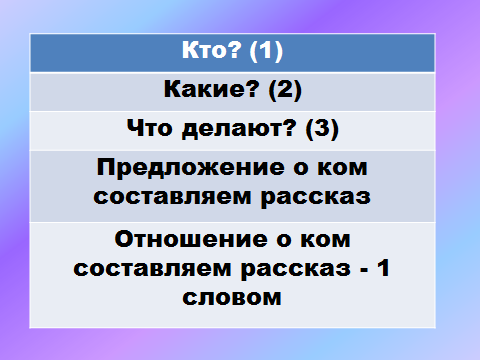 На слайде:  1 слово – кто?2 слова – какие?3 слова – что делают?1 предложение о ком составляем рассказ1 слово – отношение о ком говорили на уроке.Посмотрите, что получилось у меня./27 слайд/Синтетический уровень сформированности умений и навыков у детей. Проверка качества усвоения нового материала с помощью фронтальной работы.Осознание нового материала. Обучение составлению синквейна по пройденной теме.Домашнее задание2 мин 40 сПрочитать в учебнике тему «Разнообразие животных» и ответить на вопросы. Выполнить задания в тетради № 1,2,3,5,6.Пояснить что и как нужно выполнять домашнее задание.Итог урока7 минЗакончи предложение:Я вспомнил - …Я узнал - …Я подтвердил своё предположение - …Я научился…Спасибо за активную и плодотворную работу на уроке! (выставление оценок)Осознание детьми достижения цели урока.Вызвать у детей чувство удовлетворённости результатами урока.